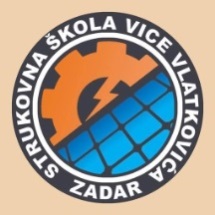 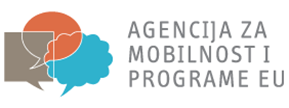 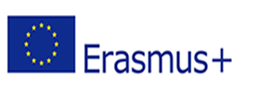 Nositelj projekta: Strukovna škola Vice VlatkovićaNaziv projekta: „Rad i učenje u Finskoj i Irskoj“Broj projekta: 2018-1-HR01-KA102-047230 Zadar, 05. prosinca 2018. godine.Predmet: Konačna rang lista prijavljenih učenika za sudjelovanje u projektu Slijedom našeg odobrenog projekta „Rad i učenje u Finskoj i Irskoj“ 2018-1-HR01-KA102-047230 u okviru Erasmus+ projekata mobilnosti za 2018 g. a nakon isteka roka za žalbu utvrđena je konačna rang lista po slijedećim zanimanjima:Koordinatorica projekta: Elvira Pavić, prof.   AUTOMEHATRONIČARŠIFRA PRIJAVEŠIFRA PRIJAVEBODOVIDESTINACIJA MOBILNOSTINAPOMENE1.RF31421IRSKAODABRANI UČENICI2.PRSUT21IRSKAODABRANI UČENICI3.R6251020IRSKAODABRANI UČENICI4.5691T18IRSKAODABRANI UČENICI5.220518IRSKA REZERVA11.DTH2HDN919FINSKAODABRANI UČENICI12.pasta16FINSKA ODABRANI UČENICI13.GOLF16FINSKA ODABRANI UČENICI14.JAZBRODOVI15FINSKA ODABRANI UČENICI15.BRANKICA13FINSKAREZERVA          ELEKTROINSTALATERŠIFRA PRIJAVEŠIFRA PRIJAVEBODOVIDESTINACIJA MOBILNOSTINAPOMENE1.pridraga21IRSKAODABRANI UČENICI2.VIR201821IRSKAODABRANI UČENICI3.suhovare20IRSKAODABRANI UČENICI4.brunchy17IRSKAODABRANI UČENICI5.elektro514IRSKAREZERVAŠIFRA PRIJAVEŠIFRA PRIJAVEBODOVIDESTINACIJA MOBILNOSTINAPOMENE1.T968739IRSKAODABRANI UČENICI2.Policnik33IRSKAODABRANI UČENICI3.NIKOLA12332IRSKAODABRANI UČENICI4.TZ196531IRSKAODABRANI UČENICI5.DEBELJAK31IRSKAODABRANI UČENICI6.Buterin12329IRSKAODABRANI UČENICI7.msin12328IRSKAODABRANI UČENICI8.2FFEewZ928IRSKAODABRANI UČENICI9.lovreperkovic26IRSKAODABRANI UČENICI10.Fki4525IRSKAREZERVA -  želi biti isključivo rezerva         TEHNIČAR ZA RAČUNALSTVO